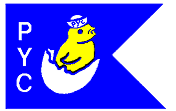 Call to order by CO  at 2005 hoursDinner – A big thank you to everyone for bringing something to share for dinner. Thx Don Roberts for the apples!!!Introduction of any guests- Bente- a&Tom Fowler from 	- new members in progress: Michelle and Todd Mosier have boat at Oxbow 	mooring. Turned in application and initiation check, this will be their first meeting.Gregg Waugh - Install new members: Mark and Maureen Gotham. Ted Adams and  sponsors. Secretary –  no report.Treasurers report – Sheri Adams all bills current.CO report – Gerry Reinartz2014 Membership Cards- passed out to all members attending GM. See  for all others.LBP ent Safety and Vigilance!!!	Be vigilant with only guests and members in the club. Name badges and wrist 	bands needed.If you are interested in doing a General Meeting dinner, please let Todd Mendoza know what month you’d like to do. Next Board of Directors meeting, December 19th. report – Ted Adams  Bar stocked up. Monday Night Football each week with food provided!! Come on down!! Change in glasses- tall slim one gone in favor of barrels. All beer will be poured into glasses! No more bottles on bar. Liquor set up light to dark to infrequent liquors. Shocktop, Pacifico, Guinness in cans going away. Wine tasting to evaluate other wines will happen soon. report – Tina PowellPending Club rentals? 12/8  Duffy Stewart. 12/14 Sea Scouts sponsor -Frosts as bartender ‘guards’. Smith rental TBD.Cruise-ins? Marin YC 4/11 for 2 nights with one hosted dinner.  Memorial Day. Need Mem. Day chair!! Please- someone step up to chair.Temperature problem at club solved.Ducks are pooping all over docks. New members Gothams offer to clean.Xmas tree here, after meeting help decorate.Turn over to  to report on Building Committee. Met end of October and went over reserves. Harold did reserve study.ents – Lighted Boat Parade – - wrist bands can come right in if on list. Yellow under 21, blue over 21. Only 14 boats signed up so far.  on Sunday if you want to take your boat there. High Tide tomorrow. Judges are new Chief of Police Pat Williams, council member Mike Harris, Marie McCusker, Dan St John, Jeff Mayne. Club members will sponsor them to cover dinner fees. New Year’s e – Carol working hard to make total success.  Read latest newsletter on planned entertainment.Cruise-Outs – Cruise Planning Meeting - - season being put together. 12/11-  – at club- 2014 cruise planning meeting for members to provide input. Call or email Mike.Membership – Gregg Waugh – see above new member induction.Sunshine – Dee Jones no reportAdvertising – Jim Becker & – same prices as last year! Great value- see Jim for rates!Newsletter– Diane Parker got sick.Newsletter Contest (Gerry for Diane)- TBDIntro to the Website and Online Newsletter (Gerry for Diane) Demo by Gerry.Photography – - new camera for great pics!Website – - up and going.Ship’s Store “The Coop”  –  Walker – Duffy Stewart new coop comm. person.PICYA Delegate –  - 1/25 in Emeryville- Commodore’s Ball.Galley – Todd Mendoza / Connie Tudor no reportOld Business - noneNew Business - noneFor the Good of the Club –	 - Cathy Lehmann - 12/22, , from sword and serpent (Cathy’s house) 				3k-5k holiday run in its 9th year.	-  Ladies Xmas party at her house 12/18, .	-  fuel dock closed for good.  shutdown too.	- Gregg Waugh – Update on river soundings and tides. Recent depths not good. 			Be careful and check tide schedule.	- Audit-  chair, Karl Brandt, 	- 50/50 – H2= Jim BeckerNext General Meeting; !!!Adjournment by CO Reinartz at 2115 hoursRespectfully submitted,,Secretary, PYC